Fan insert ER 100 EVZPacking unit: 1 pieceRange: 
Article number: 0084.0381Manufacturer: MAICO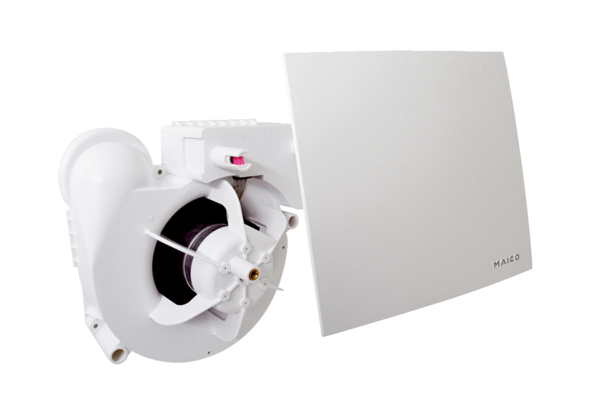 